Hierbij beantwoorden wij u, mede namens de minister van Binnenlandse Zaken en Koninkrijksrelaties, de schriftelijke vragen van de Vaste Kamercommissie voor Justitie en Veiligheid die aan ons zijn gesteld op 2 juni 2020 op basis van de geannoteerde agenda voor de informele JBZ-Raad van 6-7 juli 2020 per videoconferentie.De Minister van Justitie en Veiligheid,Ferd GrapperhausDe Minister voor Rechtsbescherming,Sander DekkerDe Staatssecretaris van Justitie en Veiligheid, Ankie Broekers-Knol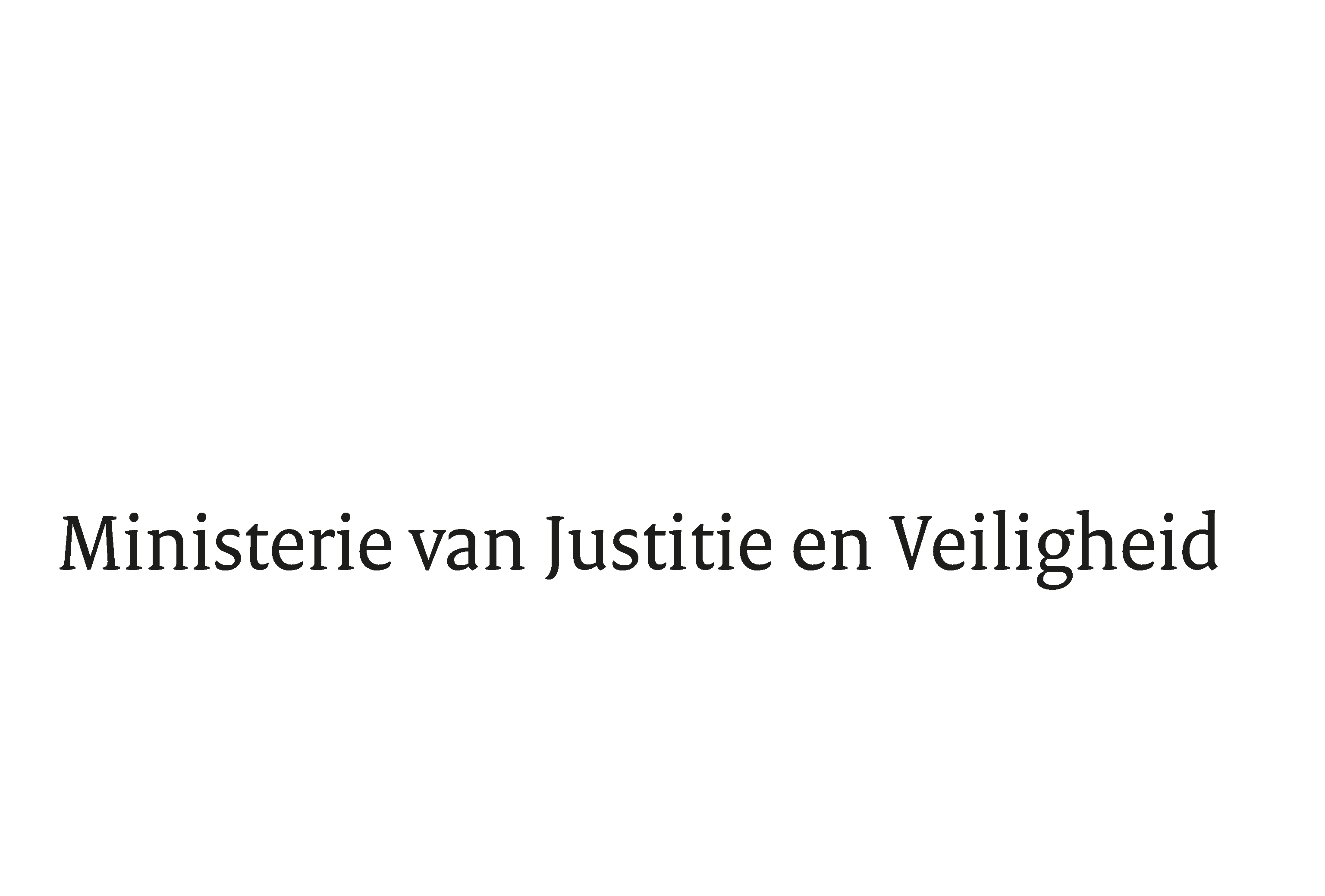 > Retouradres Postbus 20301 2500 EH  Den Haag> Retouradres Postbus 20301 2500 EH  Den HaagAan de Voorzitter van Tweede Kamer
der Staten-GeneraalPostbus 20018 2500 EA  DEN HAAGAan de Voorzitter van Tweede Kamer
der Staten-GeneraalPostbus 20018 2500 EA  DEN HAAGDatum17 juli 2020OnderwerpBeantwoording gestelde vragen tijdens schriftelijk overleg over de informele JBZ-Raad van 6-7 juli 2020Directie Europese en Internationale AangelegenhedenTurfmarkt 1472511 DP  Den HaagPostbus 203012500 EH  Den Haagwww.rijksoverheid.nl/jenvOns kenmerk2969035Bijlagen1Bij beantwoording de datum en ons kenmerk vermelden. Wilt u slechts één zaak in uw brief behandelen.